ТЕХНИКО-КОММЕРЧЕСКОЕ ПРЕДЛОЖЕНИЕТПА POTENZA PT160 SERIES-II.Станок находится на складе в г. Москва.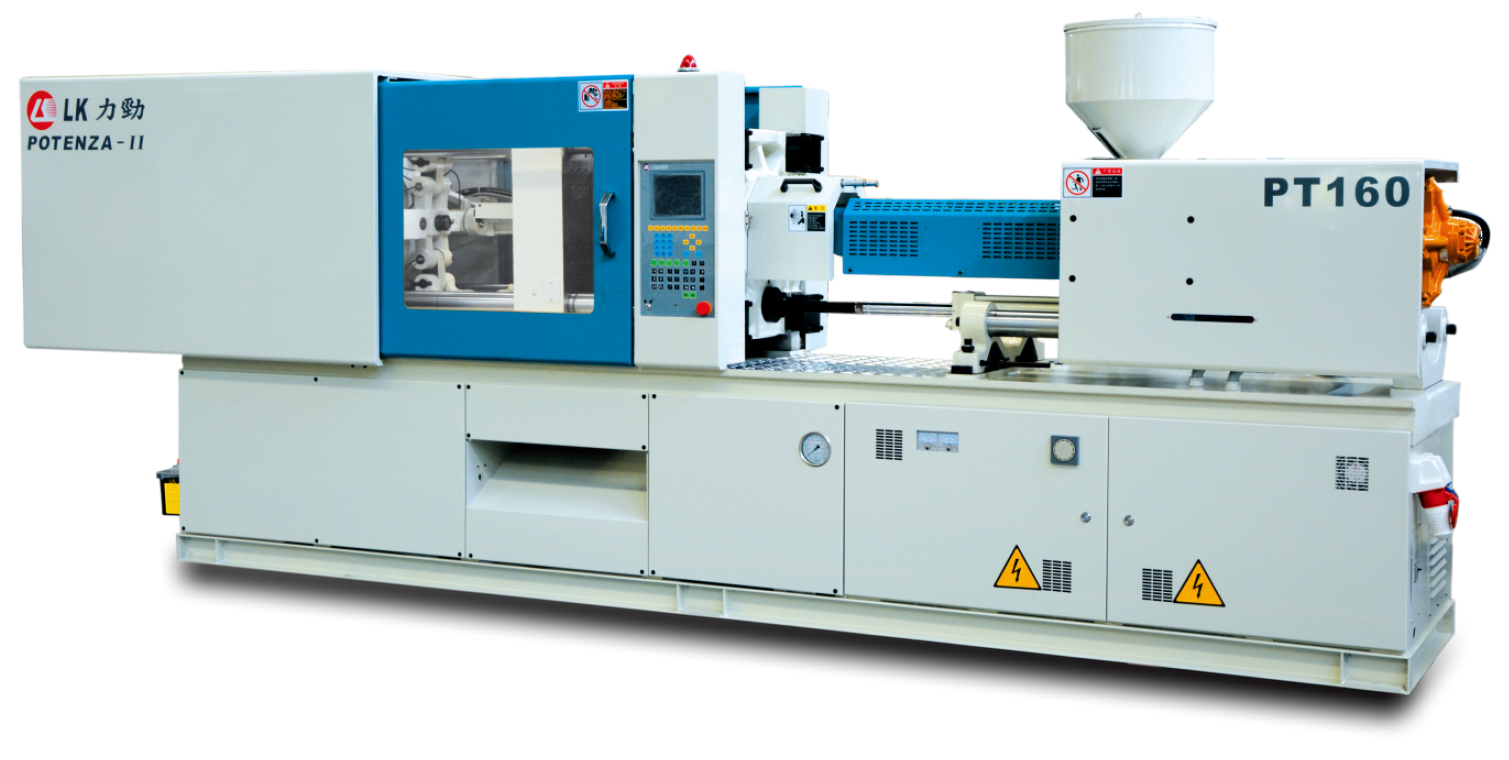 Один из бестселлеров L.K, идеальный ТПА в плане соотношения цена-качество. Машина оснащена надежной системой смыкания и впрыска – результат собственных многолетних разработок специалистов по проектированию L.K.Широкая линейка типоразмеров и усилий смыкания от лабораторных машин в 800 кН до крупногабаритных машин в 13 000 кН.При этом на каждом типовом размере возможна установка на выбор трех стандартных шнековых пар, для оптимального подбора параметров объема впрыска и перерабатываемого материала.Все модификации ТПА признаны Национальным центром сертификации качества полимерного оборудования (NPMQIC) как машины 1 класса энергопотребления – менее 0,45кВт на 1 кг полимера, при стандартизированных испытаниях.Все модели оснащены сервоприводами гидравлических насосов, что обеспечивает высокую точность и стабильность параметров литья. А также осуществляет энергосбережение столь важное на сегодняшний день:~ 25% экономии относительно насосов с переменной производительности (VDP);~ 40 % в отличие от стандартных машин с постоянными оборотами двигателя.Корпорация L.K. Machinery ─ известный в мире производитель машин литья под давлением цветных металлов и сплавов, входит в ТОП-5 производителей термопластавтоматов и обрабатывающих центров с ЧПУ с наилучшим техническим решением в Китае. В 2006 году акции Корпорации LK начали котироваться на Гонконгской фондовой бирже. На сегодняшний день L.K. Machinery – один из крупнейших в мире производителей машин литья под давлением. Промышленным оборудованием марки LK оснащены огромные концерны, такие как: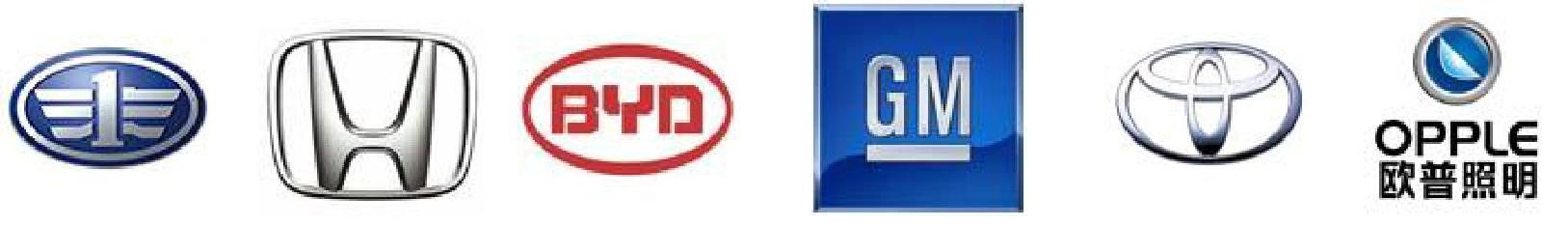 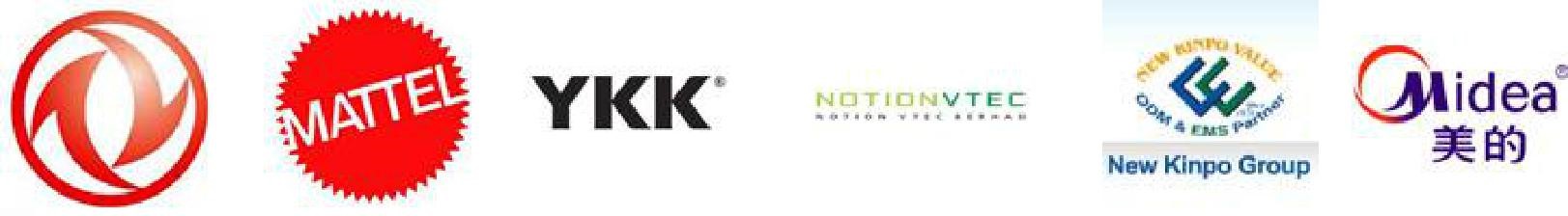 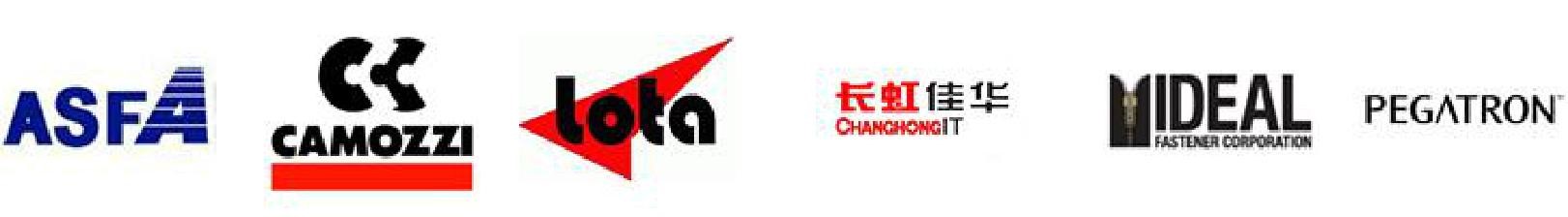 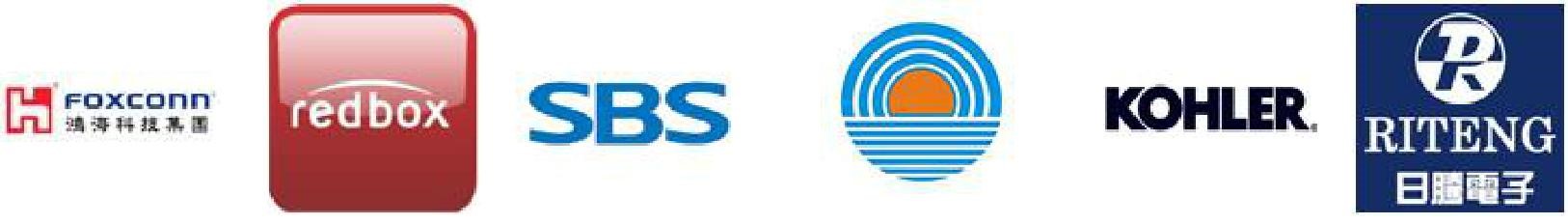 Комплектующие:Инверторы: MODROL, INOVANCEСерводвигатели: MODROL, PHASEГидромотор пластикации: INTERMOTГидронасосы: SETTIMA, INTERMOT, VOITHГидравлические компоненты: YUKEN, BOSCH REXOTH, EATONШланги высокого давления: LEKU-ONA, ALFAGOMMAМанжеты и уплотнительные детали: BUSAK+SHAMBAN, NOK, SEALTECHЛинейные датчики положения: GEFRANПанель оператора и PLC: KEBA, TECHMATIONАвтоматы, пускатели, контакторы, реле: АВВ, SCHNEIDER, OMRONУстановочная арматура (кнопки, индикаторы, переключатели): TELEMACANIQUE, SUNS, OMRON.POTENZA PT160 SERIES-IIтехнические характеристики:Габариты станка в плане: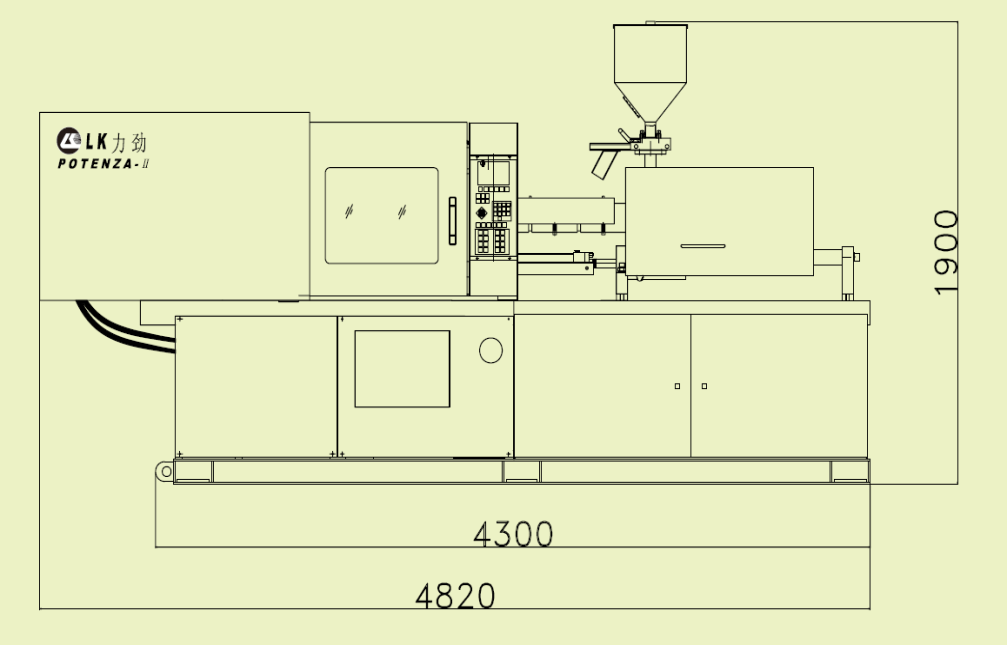 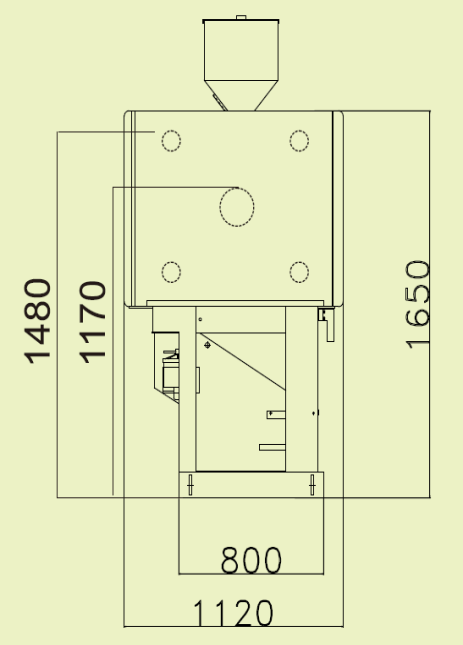 FAW FOUNDRYHONDABYDGENERAL MOTORSTОYOTAOPPLEDONG FENGMATTELYKKNOTION VENTURECAL-COMPMIDEAAISIN SEIKICAMOZZILOTACHANG HONGIDEALPEGATRONFOXCONNREDBOXSBSEARLY LIGHTKOHLERRITENGПараметрыЕд.изм.PT 160 IIМасса впрыскаг299Диаметр шнекамм45Объём впрыскасм3329Давление впрыскаМПа180Скорость впрыскасм3/сек162Соотношение длины и диаметра шнека L/D22Ход шнекамм207Скорость вращения шнекаоб/мин227Ход сопламм300Объём бункерал50Усилие смыканиякН1600Высота пресс-формы min-maxмм200-450Максимальное расстояние между плитмм850Ход подвижной плитымм400Расстояние между колоннамимм459x459Размер плитмм672x672Ход выталкивателямм100Усилие выталкивателякН42Мощность двигателякВт16.4Давление гидравлической системыМПа17.5Объём бакал200Мощность нагревакВт8.3Зоны контроля температуры3+NГабариты термопластавтоматамм4820x1120x1900Масса термопластавтоматакг4300Сверловка плит: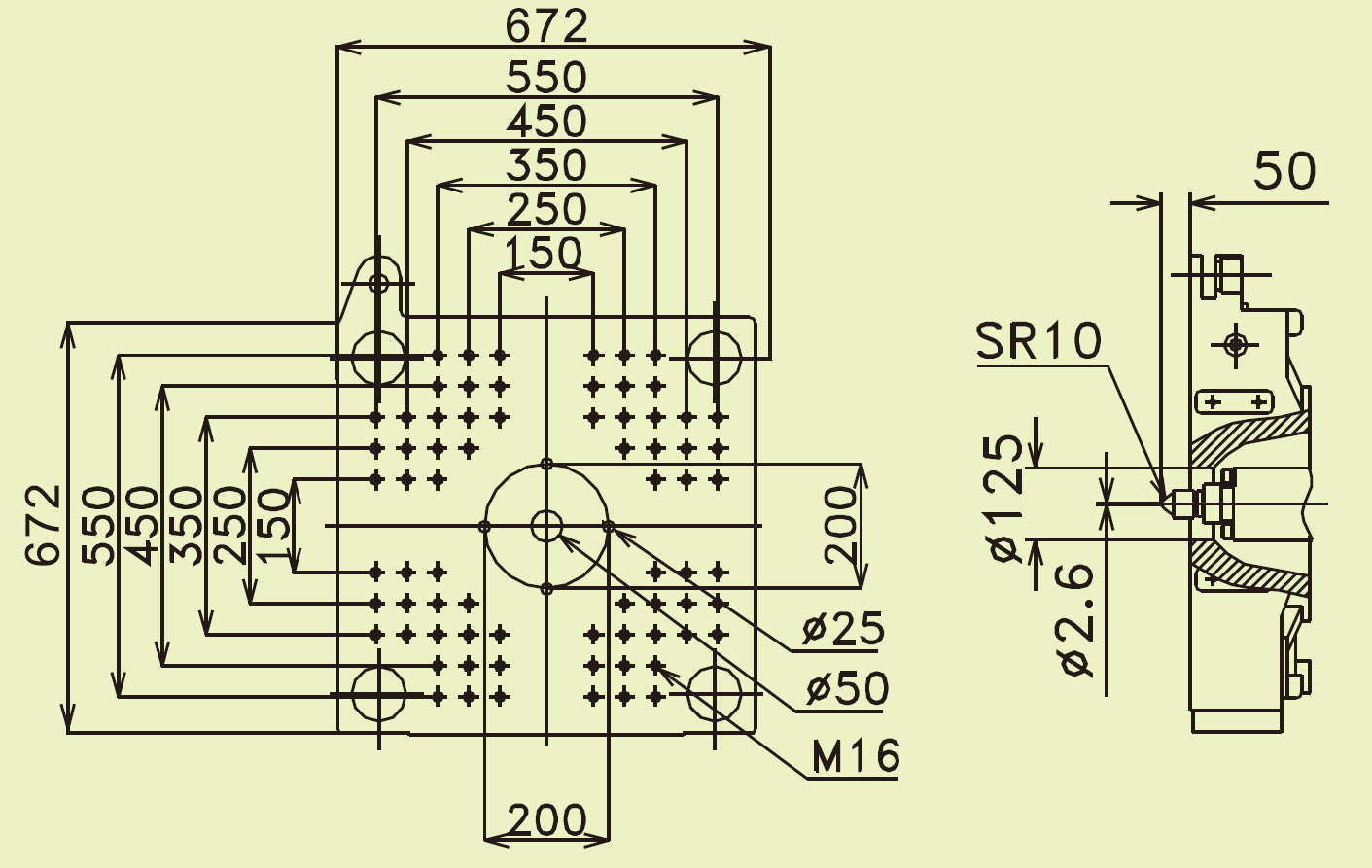 Стандартная комплектация:Сверловка плит:Стандартная комплектация:Узел смыкания:Коленно-рычажный механизм смыканияПривод регулировки высоты пресс-формыЛинейный преобразователь для смыкания и выталкивания с точностью контроля хода до 0,1 ммЦентрализованная система смазки с  управлением с контроллераКонтроль скорости выталкивания и давленияЭлектрическая и гидравлическая защитаУзел впрыска:Линейный преобразователь узла впрыска с точностью 0,1 мм Защитный кожух соплаБлок управления:Напряжение питания и частота: 380В/50 Гц Кнопка аварийной остановки PID контроль температуры Информирование о необходимости технического обслуживанияЕвропейские и японские электрические компонентыФункция защиты пресс-формыОбратный контур движения маслаФункция автоочисткиЗащита от холодного старта и предотвращение повреждения шнекаФункция проверки  и сохранения  параметров литьяГидравлическая система:Автоматическая очистка гидравлического маслаОхлаждение гидравлического масла водяным чиллеромИндикатор температуры и уровня маслаФункция смыкания на высокой скоростиКонтроль с обратной связьюУзел впрыска:Линейный преобразователь узла впрыска с точностью 0,1 мм Защитный кожух соплаБлок управления:Напряжение питания и частота: 380В/50 Гц Кнопка аварийной остановки PID контроль температуры Информирование о необходимости технического обслуживанияЕвропейские и японские электрические компонентыФункция защиты пресс-формыОбратный контур движения маслаФункция автоочисткиЗащита от холодного старта и предотвращение повреждения шнекаФункция проверки  и сохранения  параметров литья